Learning Blog: A List of Ideas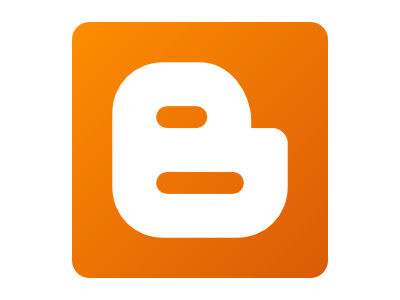 FAQ: Frequently Asked Questions1) What is this “Learning Blog” that you speak of?A Learning Blog is, basically, record of your own learning.  It is not necessarily a formal ‘academic’ piece of work.  It is a personal record of your own learning.  As such, it is a document, which is unique to you and cannot be ‘right’ or ‘wrong’.  A Learning Log helps you to record, structure, think about and reflect upon, plan, develop and evidence your own learning.2) What do I actually have to do with this Learning Blog?Throughout this entire course, you will be required to keep a learning blog in which you write weekly posts to explain and reflect upon the topics studied in class.You do not have to address every single topic covered within a week, but pick and choose the ones that were most meaningful to you.  In each post you may write about one topic, or many topics… as long as your post contains detailed descriptions and examples. As long as your posts are relevant to this course, you have a fair amount of flexibility in regards to what you write, as well as how you organize it!3) What do I have to write about in my Learning Blog?Each blog post should include the following:A Title… that tells your reader what the post is aboutA Summary… of the topics you will be writing aboutA Description (including ideas and examples)… using the prompts listed below4) What kind of “prompts” can I use in my description?This list is designed to help you write your blog posts. For each blog post you write, please choose a minimum of three prompts from the list below:What did you learn?What did you enjoy doing?What did you find interesting?What do you want to learn more about? What is it that you want to learn?Did what we did in class remind you of anything?What did you dislike doing?What went well?What didn’t go so well?What goals do you have for the future in this course?Have you made any progress in achieving your goals?How could the topic(s) be more interesting? Easier to learn?What would you do if you did it over again?How can you use what you learned in the future?What did you learn about yourself?What questions do you still have?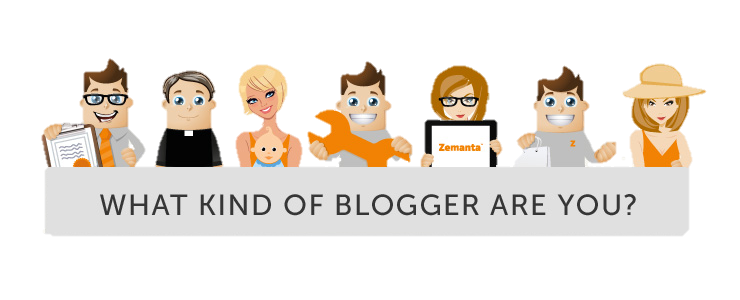 